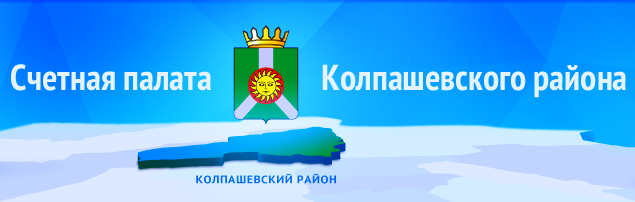 Информационный бюллетень Счетной палаты Колпашевского районаТема юбилейного бюллетеняКОНТРОЛЬНЫЕ МЕРОПРИЯТИЯ 2021 ГОДАВыпуск № 1 (10)Колпашево-2021Уважаемые коллеги!Представляем вашему вниманию 10 юбилейный выпуск информационного бюллетеня Счетной палаты Колпашевского района, который посвящен контрольным мероприятиям 2021 года.Уходящий год наполнен напряженной работой и интересными событиями. Несмотря на трудности сотрудники Палаты, проявив все свои умения и старания, справились с поставленными задачами и достигли определенных результатов.Немаловажным событием в нашей деятельности стало принятие федерального законодательства, наделяющего контрольно-счетный орган правами юридического лица.В апреле 2022 года нам исполняется 10 лет. Дата – небольшая, но для нас значимая. Каждый год приносит в нашу деятельность что-то новое и актуальное. Мы не стоим на месте, приобретаем опыт, движемся вперед, ищем новые формы работы. А сегодня примите искренние поздравления с Новым годом и Рождеством!Новый год – это не просто начало нового календарного года, это новые планы, успехи, победы.Пусть новый 2022 год укрепит веру в будущее, поможет в исполнении задуманного, принесет благоприятные перемены для всех жителей Колпашевского района.                                    Мария Мурзина,                                   председатель Счетной палаты                                   Колпашевского районаСОДЕРЖАНИЕ:       1. Информация из отчёта по результатам контрольного мероприятия «Проверка использования средств бюджета муниципального образования «Колпашевское городское поселение» на выполнение работ по текущему содержанию и ремонту дорог в г. Колпашево в отношении заключенных муниципальных контрактов от 31.12.2019 № 523, от 16.11.2020 № 432, от 30.10.2020 № 436, от 27.11.2020 № 455, от 11.12.2020 № 466, от 21.12.2020 № 487»                                                                              42. Информация из отчёта по результатам контрольного мероприятия «Проверка законности и эффективности расходования средств, направленных на мероприятия по управлению и распоряжению имуществом, находящимся в казне муниципального образования «Колпашевский район» в рамках реализации ведомственной целевой программы «Управление и распоряжение имуществом, находящимся в казне муниципального образования «Колпашевский район»                   103. Информация из отчёта о результатах контрольного мероприятия «Проверка финансово-хозяйственной деятельности МКОУ «ОСОШ»» 18                                                            4. Информация из отчёта о результатах контрольного мероприятия«Проверка обоснованности, правильности начислений и своевременности поступления неналоговых доходов за наём муниципальных жилых помещений в бюджет муниципального образования «Колпашевское городское поселение» и ведения претензионной работы по задолженности за наём муниципальных жилых помещений»                                                                                         285. Информация из отчёта о результатах контрольного мероприятия «Проверка использования средств бюджета муниципального образования «Колпашевское городское поселение», направленных на реализацию ведомственной целевой программы «Обеспечение транспортной доступности населения мкр. Рейд с. Тогур в навигационный период на 2020 год»                                                            38Информация из отчёта по результатам контрольного мероприятия «Проверка использования средств бюджета муниципального образования «Колпашевское городское поселение» на выполнение работ по текущему содержанию и ремонту дорог в г. Колпашево в отношении заключенных муниципальных контрактов от 31.12.2019 № 523, от 16.11.2020 № 432, от 30.10.2020 № 436, от 27.11.2020 № 455, от 11.12.2020 № 466, от 21.12.2020 № 487»          Основание для проведения контрольного мероприятия: пункт 2 раздела I «Контрольные мероприятия» плана работы Счетной палаты Колпашевского района на 2021 год, утвержденного приказом Счетной палаты Колпашевского района от 28.12.2020 № 39, решение Совета Колпашевского городского поселения от 23.12.2020 № 35 «Об утверждении поручений по проведению Счётной палатой Колпашевского района мероприятий внешнего муниципального финансового контроля в муниципальном образовании «Колпашевское городское поселение» на 2021 год».Объект контрольного мероприятия: Администрация Колпашевского городского поселения.Проверяемый период: 2020 год.Срок проведения контрольного мероприятия: с 18 января 2021 года по 15 февраля 2021 года.Ответственными исполнителями контрольного мероприятия установлены - Председатель Счетной палаты Мурзина Мария Юрьевна, инспектор Заздравных Ирина Алексеевна.Контрольное мероприятие проводилось по следующим вопросам, определенным программой контрольного мероприятия, утвержденной приказом Счетной палаты Колпашевского района от 11.01.2021 № 1 «О проведении контрольного мероприятия»:1. Краткая характеристика объекта контрольного мероприятия.          2. Анализ нормативно-правовых актов, регламентирующих выполнение работ по текущему содержанию и ремонту автомобильных дорог местного значения муниципального образования «Колпашевское городское поселение».3. Оценка учетных процедур в отношении автомобильных дорог общего пользования местного значения муниципального образования «Колпашевское городское поселение».4. Аудит в сфере закупок в соответствии со статьей 98 Федерального закона от 05.04.2013 № 44-ФЗ «О контрактной системе в сфере закупок товаров, работ, услуг для обеспечения государственных и муниципальных нужд». 4.1. Проверка, анализ и оценка результативности расходов на закупки, в том числе:оценка законности внесения изменений в контракт, его расторжение (при их наличии); проверка наличия экспертизы результатов, предусмотренных контрактом; оценка документов и информации, включенной в реестр контрактов; оценка своевременности действий заказчика по реализации условий контракта, включая своевременность расчетов по контракту; оценка соответствия поставленных товаров, выполненных работ, оказанных услуг требованиям, установленным в контрактах.5. Проверка правильности и своевременности отражения операций в бюджетном учете расчетов по принятым обязательствам в рамках заключенных муниципальных контрактов.Объем проверенных средств составил: 22 302,7 тыс. рублей.Краткая информация о деятельности объекта контрольного мероприятия:Муниципальное образование «Колпашевское городское поселение» образовано, наделено статусом городского поселения в соответствии с Федеральным законом от 06.10.2003 № 131-ФЗ «Об общих принципах организации местного самоуправления в Российской Федерации» и Законом Томской области от 09.09.2004 № 195-ОЗ «О наделении статусом муниципального района, поселения (городского, сельского) и установлении границ муниципальных образований на территории Колпашевского района» и является самостоятельным муниципальным образованием, находящимся в границах Колпашевского района Томской области. В состав поселения входят населенные пункты: город Колпашево, село Тогур, деревня Волково, деревня Север.В системе муниципальных правовых актов Устав муниципального образования «Колпашевское городское поселение» (далее – Устав) является нормативным правовым актом, регулирующим организацию и осуществление местного самоуправления на территории поселения в интересах населения, с учетом исторических и иных местных традиций.В проверяемом периоде действовал Устав, утвержденный решением Совета Колпашевского городского поселения от 11.09.2012 № 50 (в редакции решений Совета Колпашевского городского поселения от 26.09.2013 № 42, от 30.10.2014 № 40, от 27.08.2015 № 24, от 27.10.2016 № 44, от 27.10.2016 № 45, от 26.05.2017 № 23, от 26.05.2017 № 24, от 23.10.2017 № 50, от 23.10.2017     № 51, от 27.02.2018 № 8, от 31.08.2018 № 25, от 08.10.2018 № 30, от 02.04.2019 № 5, от 03.12.2019 № 36, от 03.12.2019 № 37, от 29.06.2020 № 9, от 29.06.2020 № 10, от 30.10.2020 № 25). В соответствии с Уставом структуру органов местного самоуправления Колпашевского городского поселения составляют:- Совет Колпашевского городского поселения (далее – Совет поселения);- Глава Колпашевского городского поселения (далее – Глава поселения); - Администрация Колпашевского городского поселения (далее – Администрация поселения).Администрация поселения обладает правами юридического лица (зарегистрирована в качестве юридического лица 20.12.2005г.,                 ОГРН 1057008448562, ИНН/КПП 7007008273 / 700701001).Место нахождения (юридический адрес) Администрации поселения: 636460, Россия, Томская обл., г. Колпашево, ул. Победы, 5.Структура Администрации поселения утверждена решением Совета поселения от 19.03.2015 № 7 (в редакции решения Совета Колпашевского городского поселения от 09.07.2015 № 21, от 27.08.2015 № 29, от 27.01.2017 № 4, от 15.12.2017 № 69, от 27.04.2018 № 15).В компетенцию Администрации Колпашевского городского поселения входят вопросы, определенные частью 1 статьи 44 Устава в соответствии со статьей 14 Федерального закона от 06.10.2003 № 131-ФЗ «Об общих принципах организации местного самоуправления в Российской Федерации», в том числе в соответствии с пунктом 35 части 1 статьи 44 Устава Администрация поселения:	- осуществляет организацию дорожной деятельности в отношении автомобильных дорог местного значения в границах поселения, и обеспечивает безопасность дорожного движения на них, включая создание и обеспечение функционирования парковок (парковочных мест), осуществляет муниципальный контроль за сохранностью автомобильных дорог местного значения в границах населенных пунктов поселения, осуществляет организацию дорожного движения, а также осуществляет иные полномочия в области использования автомобильных дорог и осуществления дорожной деятельности в соответствии с законодательством Российской Федерации.	В ходе проведения контрольного мероприятия выявлены следующие нарушения и недостатки:Недостатки нормативно-правовых актов:1.1 Нормативы финансовых затрат на капитальный ремонт, ремонт и содержание автомобильных дорог общего пользования местного значения в границах населённых пунктов муниципального образования «Колпашевское городское поселение» не пересматривались.1.2. Действующее Положение об организации работ по содержанию, ремонту, реконструкции и строительству автомобильных дорог продолжительное время (более 9 лет) не актуализировалось.1.3. В пункте 36 данного Положения отражено, что заключение договора на выполнение работ по содержанию, ремонту, реконструкции и строительству автомобильных дорог местного значения производится в соответствии с Федеральным законом от 21.07.2005  № 94-ФЗ «О размещении заказов на поставки товаров, выполнение работ, оказание услуг для государственных и муниципальных нужд». Данный Федеральный  закон  утратил  свою  силу  со  дня  вступления  в  силу Закона № 44-ФЗ                    (с 01.01.2014г.).1.4. В составах работ по ремонту, содержанию дорог, отраженных в Положении, отсутствуют некоторые виды работ, предусмотренные Классификацией работ по капитальному ремонту, ремонту и содержанию автомобильных дорог, утвержденной  приказом  Министерства  транспорта  РФ  от 16.11.2012 № 402.1.5. Положением не определены этапы организации работ, способствующие эффективной дорожной деятельности на территории Колпашевского городского поселения, а именно:- порядок планирования проведения работ по ремонту и содержанию автомобильных дорог;- требования к содержанию и ремонту автомобильных дорог;- порядок приемки результатов работ по ремонту и содержанию автомобильных дорог;- порядок проведения оценки уровня содержания автомобильных дорог.1.6. Положением не установлено, что содержание и ремонт автомобильных дорог производится в соответствии с утверждаемыми в установленном порядке техническими регламентами, санитарными правилами и нормами.2. В отношении учетных процедур автомобильных дорог общего пользования местного значения муниципального образования «Колпашевское городское поселение»:2.1. Представленными документами не установлено отнесение автомобильных дорог к определенной категории.2.2. В части некоторых автомобильных дорог выписка из реестра муниципального имущества МО «Колпашевское городское поселение» и опубликованный реестр муниципального имущества имеет различную протяженность дорог.  Кроме этого, перечень автомобильных дорог и реестр муниципального имущества поселения по некоторым дорогам несопоставимы.2.3. Установлено, что перечень автомобильных дорог общего пользования местного значения МО «Колпашевское городское поселение» в части г. Колпашево состоит из 151 объекта. Однако документы, подтверждающие право собственности на автомобильные дороги Колпашевского городского поселения, представлены только в отношении 16 объектов.Отсутствие государственной регистрации прав собственности муниципального образования «Колпашевское городское поселение» на автомобильные дороги местного значения поселения указывает на нарушение статьи 1 Федерального закона от  13.07.2015 № 218-ФЗ «О государственной регистрации недвижимости», согласно которой государственной регистрации подлежат права собственности и другие вещные права на недвижимое имущество и сделки с ним в соответствии со статьями 130, 131, 132, 133.1 и 164 Гражданского кодекса Российской Федерации.3. Проведенным аудитом в сфере закупок в соответствии со статьей 98 Федерального закона от 05.04.2013 № 44-ФЗ «О контрактной системе в сфере закупок товаров, работ, услуг для обеспечения государственных и муниципальных нужд» установлено:3.1. В 2020 году произведено расходов на дорожную деятельность в городском поселении в сумме 57 млн. 764 тыс. 355 рублей, в том числе за счет средств бюджета поселения в сумме 22 млн. 807 тыс. 287 рублей и иных межбюджетных трансфертов, предоставленных из бюджета муниципального района 34 млн. 957 тыс. 068 рублей.3.2. При определении НМЦК по муниципальному контракту № 523 использовались предложения организаций, не специализирующихся на работах, указанных в закупке. По муниципальным контрактам № 432, 466, 487 НМЦК  была сформирована с учетом предложений аффилированных лиц.   3.3. При проверке фактического исполнения муниципальных контрактов установлены нарушения в части приемки выполненных работ, что носит признаки нарушения ч. 1, 2, 3 ст. 94 Закона № 44-ФЗ, а также свидетельствует об отсутствии должного контроля при приемке выполненных работ, а именно:- заказчиком осуществлена приемка отдельных видов работ, выполненных в апреле, мае, июне, августе, сентябре, октябре 2020г., отличных от сроков исполнения, предусмотренных техническим заданием по  контракту № 523 в сумме 1 681 331,80 рублей;- в акты выполненных работ по текущему содержанию и ремонту дорог в г. Колпашево в 2020г. по контрактам № 523, № 455, № 466 за январь, февраль, март, апрель, июнь, сентябрь, декабрь включены работы, объёмы которых по некоторым видам работ не подтверждаются исполнительной документацией (Журнал производства работ), предоставленной к проверке. Таким образом, Администрацией Колпашевского городского поселения приняты и оплачены работы, факт выполнения которых не подтвержден представленной исполнительной документацией, что привело к неправомерным расходам в сумме 915 817,41 рублей.   3.4. Администрацией Колпашевского городского поселения по Муниципальному контракту № 523 в трех случаях произведена оплата с нарушением сроков установленных условиями контракта в сумме 1 727 085,52 рублей на 4, 2, 10 рабочих дней, что носит признаки нарушения  ч. 5 ст. 34 Закона № 44-ФЗ.   3.5. Заказчиком в нарушение ч. 3 ст. 103 Закона № 44-ФЗ, п. 12 Правил в реестре контрактов на официальном сайте (ЕИС) информация об исполнении муниципальных контрактов от 31.12.2019г. № 523 (реестровый номер контракта 37007008273200000010021), от 16.11.2020 № 432 (реестровый номер контракта 37007008273200000790001),  от 11.12.2020       № 466 (реестровый номер контракта 37007008273200000880007), от 21.12.2020 № 487 (реестровый номер контракта 37007008273200000920036), а также документы о приёмке выполненных работ и об оплате контракта размещены с нарушением установленного срока.    По результатам контрольного мероприятия составлен и доведен до объекта контрольного мероприятия Акт от 15 февраля 2021 года на 34 листах с 3 приложениями на 4 листах. Акт подписан Главой Колпашевского городского поселения без разногласий и пояснений. Дополнительные сведения:В соответствии со статьёй 18 Положения о Счетной палате Колпашевского района, утвержденного решением Думы Колпашевского района от 23.04.2012 № 43 «О Счетной палате Колпашевского района», Главе Колпашевского городского поселения направлено представление (от 26.02.2021 № 25/1) с предложением мер по устранению и недопущению впредь выявленных нарушений и недостатков, а также по привлечению к ответственности должностных лиц, виновных в допущенных нарушениях. Глава поселения, рассмотрев представление Счетной палаты, направленное в Администрацию поселения по итогам контрольного мероприятия сообщил, что проведена работа, направленная на устранение нарушений и недостатков. Внесены изменения в нормативно-правовые акты, автомобильные дороги оформлены в собственность муниципального образования, усилена работа по исследованию рынка, осуществляется контроль за соблюдением сроков приемки и оплаты выполненных работ, соблюдением условий контрактов. Выполнена разъяснительная работа с подрядчиком по ведению журнала производства работ. В целях сверки фактически выполненных работ акты выполненных работ предоставляются совместно с журналом производства работ. Со специалистами Администрации построена работа, направленная на своевременное размещение информации в реестре контрактов. Материалы контрольного мероприятия направлены в Колпашевскую городскую прокуратуру для возможного принятия мер прокурорского реагирования (от 25.02.2021 исх. № 24). Обращение Счетной палаты рассмотрено. В соответствии с полномочием органа приняты необходимые меры прокурорского реагирования на нарушения законодательства о закупках товаров, работ и услуг для государственных и муниципальных нужд,  бюджете. Кроме того, решается вопрос о привлечении должностных лиц Администрации поселения к административной ответственности. Информация из отчёта по результатам контрольного мероприятия«Проверка законности и эффективности расходования средств, направленных на мероприятия по управлению и распоряжению имуществом, находящимся в казне муниципального образования «Колпашевский район» в рамках реализации ведомственной целевой программы «Управление и распоряжение имуществом, находящимся в казне муниципального образования «Колпашевский район»          Основание для проведения контрольного мероприятия: пункт 1 раздела I «Контрольные мероприятия» плана работы Счетной палаты Колпашевского района на 2021 год, утвержденного приказом Счетной палаты Колпашевского района от 28.12.2020 № 39, решение Думы Колпашевского района от 10.12.2020 № 43 «Об утверждении поручений для Счётной палаты Колпашевского района на 2021 год».Объект контрольного мероприятия: Муниципальное казённое учреждение «Агентство по управлению муниципальным имуществом».Проверяемый период: 2020 год.Срок проведения контрольного мероприятия: с 17 февраля по        23 марта 2021 года.Цель контрольного мероприятия: проверить законность, целевой характер и эффективность использования бюджетных средств, выделенных из бюджета муниципального образования «Колпашевский район» на мероприятия по управлению и распоряжению имуществом, находящимся в казне муниципального образования «Колпашевский район» в рамках реализации ведомственной целевой программы «Управление и распоряжение имуществом, находящимся в казне муниципального образования «Колпашевский район».Ответственными исполнителями контрольного мероприятия установлены - Председатель Счетной палаты Мурзина Мария Юрьевна, инспектор Заздравных Ирина Алексеевна.Контрольное мероприятие проводилось по следующим вопросам, определенным программой контрольного мероприятия, утвержденной приказом Счетной палаты Колпашевского района от 10.02.2021 № 4            «О проведении контрольного мероприятия»:1. Характеристика объекта контрольного мероприятия.2. Анализ ведомственной целевой программы «Управление и распоряжение имуществом, находящимся в казне муниципального образования «Колпашевский район».3. Проверка целевого и эффективного использования средств бюджета муниципального образования «Колпашевский район», направленных на мероприятия по управлению и распоряжению имуществом, находящимся в казне муниципального образования «Колпашевский район».            4. Аудит в сфере закупок в соответствии со статьей 98 Федерального закона от 05.04.2013 № 44-ФЗ «О контрактной системе в сфере закупок товаров, работ, услуг для обеспечения государственных и муниципальных нужд».            4.1. Проверка, анализ и оценка результативности расходов на закупки, в том числе:оценка законности внесения изменений в контракт, его расторжение (при их наличии); проверка наличия экспертизы результатов, предусмотренных контрактом; оценка документов и информации, включенной в реестр контрактов; оценка своевременности действий заказчика по реализации условий контракта, включая своевременность расчетов по контракту; оценка соответствия поставленных товаров, выполненных работ, оказанных услуг требованиям, установленным в контрактах.	5. Состояние бюджетного учёта и отчётности по использованию бюджетных средств в рамках ведомственной целевой программы. Объем проверенных средств составил 4 313,4 тыс. рублей.Краткая информация о деятельности объекта контрольного мероприятия:    В соответствии с постановлением Администрации Колпашевского района от 01.11.2011 № 1157 «Об утверждении Порядка принятия решения о создании муниципального бюджетного учреждения, муниципального казённого учреждения, принятия решения о реорганизации и проведения реорганизации муниципального бюджетного учреждения, муниципального казённого учреждения, изменения типа существующего муниципального бюджетного учреждения в целях создания муниципального казённого учреждения,  изменения типа существующего муниципального казённого учреждения в целях создания муниципального бюджетного учреждения, создания муниципального бюджетного или муниципального казённого учреждений путём изменения типа муниципального автономного учреждения, принятия решения о ликвидации и проведения ликвидации муниципального учреждения, утверждения и изменения устава муниципального бюджетного учреждения, утверждения и изменения устава (положения) муниципального казённого учреждения» постановлением Администрации Колпашевского района от 30.04.2014 № 394 «Об изменении наименования и внесении изменений в устав муниципального казённого учреждения «Агентство по управлению муниципальным имуществом и размещению муниципального заказа» изменено наименование  муниципального казённого учреждения «Агентство по управлению муниципальным имуществом и размещению муниципального заказа» на муниципальное казённое учреждение «Агентство по управлению муниципальным имуществом» (далее – МКУ, Учреждение, МКУ «Агентство»). Указанным постановлением внесены изменения в устав муниципального казённого учреждения «Агентство по управлению муниципальным имуществом». Постановлением Администрации Колпашевского района от 25.06.2020 № 644 «О внесении изменений в приложение к постановлению Администрации Колпашевского района от 30.04.2014 № 394  «Об изменении наименования и внесении изменений в устав муниципального казённого учреждения» устав Учреждения изложен в новой редакции, действующей с 01.07.2020г.Согласно Уставу МКУ является некоммерческой организацией, созданной для осуществления управленческих и иных функций некоммерческого характера в области управления и распоряжения имуществом муниципального образования «Колпашевский район», необходимого для эффективного использования объектов муниципальной собственности, и полностью финансируемой из средств бюджета муниципального образования «Колпашевский район».Место нахождения и почтовый адрес Учреждения: 636460, Томская область, Колпашевский район, г. Колпашево, ул. Белинского, 9, помещение (офис) 17.Предметом деятельности учреждения является организация деятельности по эффективному управлению и распоряжению имуществом муниципального образования «Колпашевский район», реализация мероприятий в сфере градостроительной деятельности.Целями деятельности Учреждения является обеспечение эффективного использования имущества муниципального образования «Колпашевский район» и обеспечение реализации органами местного самоуправления муниципального образования «Колпашевский район» полномочий в сфере градостроительной деятельности.Учредителем Учреждения является муниципальное образование «Колпашевский район». Функции и полномочия учредителя осуществляет Администрация Колпашевского района. В ходе проведения контрольного мероприятия установлено следующее:1. В части ведомственной целевой программы «Управление и распоряжение имуществом, находящимся в казне муниципального образования «Колпашевский район» на 2020 год» (далее – ВЦП):1.1. При утверждении программы и в её последующих изменениях не учтено Постановление Администрации Колпашевского района от 28.12.2018 № 1455, которое уточняет паспорт ВЦП, то есть утвержденный паспорт программы не соответствует установленному приложению № 1 к Порядку разработки, утверждения, реализации и мониторинга реализации ведомственных целевых программ МО «Колпашевский район».1.2. В нарушение пункта 16 Постановления Администрации Колпашевского района № 846 Учреждением осуществлялось несвоевременное внесение в ВЦП изменений объемов бюджетных ассигнований, направляемых на финансирование расходов на реализацию мероприятий ВЦП в соответствии с внесенными изменениями в решение Думы Колпашевского района о бюджете МО «Колпашевский район» на текущий финансовый год.1.3. В связи с отсутствием в ВЦП целей (задач), проблем и направлений работ по их решению, а также показателей непосредственного результата необоснованно включены иные межбюджетные трансферты на подготовку проектов генеральных планов, правил землепользования и застройки вновь образованных муниципальных образований в сумме 537 000 рублей.1.4. Составляемые мониторинги ВЦП не соответствуют периодичности, установленной п.23 Постановления Администрации Колпашевского района № 846. Фактические показатели и отклонения не заполнялись.1.5. Годовой отчет о реализации ВЦП представлен по 7 мероприятиям, однако программой установлено 5.2. В части целевого и эффективного использования средств бюджета муниципального образования «Колпашевский район», направленных на мероприятия по управлению и распоряжению имуществом, находящимся в казне муниципального образования «Колпашевский район»:2.1. В результате реализации мероприятия по управлению и распоряжению имуществом, находящимся в казне муниципального образования «Колпашевский район», в 2020 году израсходовано            4 048,65 тыс. рублей, что составляет 93,9 % от плановых ассигнований, предусмотренных в бюджете на данное  мероприятие.2.2. Анализом произведенных расходов установлено, что в рамках мероприятия были оплачены расходы, не предусмотренные направлением работ по решению проблем, достижению цели ВЦП, содержанию мероприятия и Положению о порядке  управления и распоряжения имуществом, его приватизации и использования доходов от приватизации и использования имущества, находящегося в собственности муниципального образования «Колпашевский район» № 875 (взносы на капитальный ремонт; возмещение расходов по авансовым отчетам сотрудникам МКУ «Агентство» на приобретение материальных запасов;  изготовление консолей; уплата транспортного налога).2.3. Расходование средств, направленных на содержание муниципального имущества в 2020 году, подтверждено заключенными муниципальными контрактами, представленными авансовыми отчетами, счетами-квитанциями на уплату взносов на капитальный ремонт, налоговой декларацией по транспортному налогу. Оплата расходов по платежным поручениям составила 4 048,6 тыс. рублей.          2.4. Анализом произведенных расходов на оплату коммунальных услуг муниципальных объектов установлено следующее.          В соответствии с заключенными муниципальными контрактами на снабжение тепловой и электрической энергией, на предоставление услуг по холодному водоснабжению и водоотведению на двух объектах, расположенных по адресам: г. Колпашево, ул. Л.Толстого, д.14,                       г. Колпашево, ул. Комсомольская, д. 3/1, за 2020 год оплачено 814,3 тыс. рублей. При этом обоснование (расчет) потребности в данных расходах  в ВЦП «Управление и распоряжение имуществом, находящимся в казне муниципального образования «Колпашевский район» на 2020 год», не обозначено.          2.5. Произведенная оплата расходов в сумме 15,43 тыс. рублей за услуги электроснабжения, водоснабжения и водоотведения в помещении, временно неиспользуемом (г. Колпашево, ул. Комсомольская, д. 3/1), носит признаки неэффективного использования бюджетных средств.            	2.6. Анализом произведенных расходов на оплату выполненных работ, оказанных услуг по содержанию муниципального имущества установлено.         В заключенных муниципальных контрактах на уборку территории сооружений подрядчиком выполнялись работы на двух сооружениях: Памятник Воину освободителю, г. Колпашево, ул. Кирова, 15/1 и Памятник участникам локальных войн, г. Колпашево, ул. Комсомольская, 7/2.При этом площадь Памятника Воину освободителю, указанная в контрактах, не соответствует площади – 282,6 кв. м, указанной в выписке из реестра муниципального имущества, находящегося в собственности муниципального образования «Колпашевский район» № 8 от 10.02.2021г., представленной к материалам  проверки. В контрактах сведения относительно площади соответствуют свидетельствам о государственной регистрации права на земельные участки по Памятникам Воину освободителю (878 кв. м) и участникам локальных войн (450 кв. м). При этом площадь фактически убираемых объектов является меньше площади, предусмотренной муниципальными контрактами. 2.7. В соответствии с договорами об оказании услуг от 03.04.2020         № 39, № 40 и авансового отчета сотрудника МКУ «Агентство» были произведены расходы на средства индивидуальной защиты (медицинские маски, перчатки), которые в последующем были направлены МКУ «Агентство» на покрытие расходов другого юридического лица (ООО), что носит признаки неправомерного использования бюджетных средств в сумме 134 808 рублей.             3. Проведенным аудитом в сфере закупок в соответствии со статьей 98 Федерального закона от 05.04.2013 № 44-ФЗ «О контрактной системе в сфере закупок товаров, работ, услуг для обеспечения государственных и муниципальных нужд» (далее – Закон № 44-ФЗ) установлено: 3.1. В 2020 году МКУ «Агентство» были заключены 50 контрактов (договоров) в рамках реализации ведомственной целевой программы «Управление и распоряжение имуществом, находящимся в казне муниципального образования «Колпашевский район», в соответствии с Законом № 44-ФЗ на общую сумму 3 476 702, 86 рублей.Экономия средств при заключении контрактов с использованием конкурентных способов определения поставщиков (проведение электронных аукционов) составила 186 909,08 рублей. 	3.2. В нарушение части 2 статьи 34 Закона № 44-ФЗ в 16 контрактах (договорах) не содержится условие, что цена является твердой и определяется на весь срок исполнения контракта.3.3. В договоре возмездного оказания услуг от 23.01.2020 года, заключенного с ООО, содержится условие «Настоящий договор вступает в силу с даты его подписания сторонами, распространяет свое действие на отношение сторон, возникших с 01 января 2020 года …». Данное условие противоречит п.3 ст.3 Закона № 44-ФЗ, согласно которому закупка начинается с заключения контракта.3.4. В 6 договорах не указано основание проведения закупки.3.5. При формировании начальной максимальной цены контрактов на уборку территорий сооружений в качестве источников информации о ценах работ (услуг) использовались коммерческие предложения организаций, учредителями которых являются одни и те же лица (ООО «ЖКХ»,              ООО «Заря», ООО «Заря-Сервис»), то есть с учетом предложений аффилированных лиц. При этом не исключена возможность завышения цен контрактов и, как следствие, риски неэффективного расходования бюджетных средств на этапе формирования НМЦК. 3.6. При оформлении 9 договоров с единственным поставщиком (подрядчиком, исполнителем) была оговорена общая цена договора без определения цен за выполнение отдельных видов услуг. В предмете договоров об оказании услуг отсутствуют указания на конкретные виды услуг, их стоимость за единицу, технические требования к устанавливаемому оборудованию. Из актов оказания услуг, представленных к мероприятию, невозможно определить, какой перечень услуг и в каком объеме оказывался исполнителем, что свидетельствует о формальном подходе при приемке количества и качества оказанных услуг.3.7. Акт выполненных работ за январь 2020 года от 20.01.2020              № 000030 за выполненные работы по техническому обслуживанию приборов учета тепловой энергии по адресам: г.Колпашево, ул. Л.Толстого,14, ул.Комсомольская, 3/1 подписан в отсутствие договора, который заключен позже.   3.8. В нарушение пункта 2 части 1 статьи 94 Закона № 44-ФЗ в ходе исполнения муниципальных контрактов выявлены нарушения сроков и порядка оплаты товаров, работ, услуг в 11 случаях на общую сумму 117 382,60 рублей.  Данное нарушение имеет признаки административного правонарушения, ответственность за которое предусмотрена статьей 7.32.5 «Нарушение срока и порядка оплаты товаров (работ, услуг) при осуществлении закупок для обеспечения государственных и муниципальных нужд» КоАП РФ.    3.9. В нарушение п.3 ст.103 Закона № 44-ФЗ МКУ «Агентство» допускалось размещение информации в реестре контрактов с нарушением нормативно установленного срока в 20 случаях на общую сумму 620 835,40 рублей. Данное нарушение имеет признаки административного правонарушения, ответственность за которое предусмотрена частью 2     статьи 7.31. «Нарушение порядка ведения реестра контрактов, заключенных заказчиками, реестра контрактов, содержащего сведения, составляющие государственную тайну, реестра недобросовестных поставщиков (подрядчиков, исполнителей)» КоАП РФ.4. Нарушения законодательства, регулирующие бюджетный учёт и отчётность, на сумму 790 349,49 рублей в том числе:4.1. В нарушение пункта 1 статьи 10 Федерального Закона № 402-ФЗ «О бухгалтерском учете» (далее – Закон № 402-ФЗ) и пункта 11 Инструкции по применению единого плана счетов бухгалтерского учета для государственных органов власти (государственных органов), органов местного самоуправления, органов управления государственными внебюджетными фондами, государственных академий наук, государственных (муниципальных) учреждений, утвержденной Приказом Минфина РФ от        1 декабря 2010 г. № 157н, на основании представленных бухгалтерских документов установлены 3 случая несвоевременного отражения операций в бухгалтерском учете на сумму 101 105,74 рублей.4.2. Оформление выдачи материальных запасов (угля) привело к нарушению пункта 1 статьи 13 Закона № 402-ФЗ, пункта 96 Приказа Минфина Российской Федерации от 28.12.2010 № 191н «Об утверждении Инструкции о порядке составления и представления годовой, квартальной и месячной отчетности об исполнении бюджетов бюджетной системы Российской Федерации» (далее – Инструкция № 191н) в части недостоверного представления бюджетной отчетности (отчет о финансовых результатах деятельности форма 0503121) на сумму 287 208,75 рублей. 4.3. Списание материальных запасов на нужды учреждения (масок и перчаток), переданных коммерческой организации, привело к нарушению пункта 1 статьи 13 Закона № 402-ФЗ, пункта 96 Инструкции № 191н в части недостоверного представления бюджетной отчетности, а именно отчета о финансовых результатах деятельности формы 0503121 на сумму 134 808 рублей. 4.4. Произведенные расходы по бюджетной классификации:              0113 «Другие общегосударственные вопросы», 69 0 03 00006 «Расходы на строительство, реконструкцию и приобретение объектов муниципальной собственности», 414 «Бюджетные инвестиции в объекты капитального строительства государственной (муниципальной) собственности», 310 «Увеличение стоимости основных средств» за выполненные работы отнесены на финансовый результат деятельности Учреждения. Увеличение стоимости основных средств не произведено.Данные несоответствия привели к нарушению пункта 1 статьи 13 Закона № 402-ФЗ, а также Инструкции № 191н в части недостоверного представления бухгалтерской (финансовой) отчетности, в части отчета о финансовых результатах деятельности формы 0503121, баланса главного распорядителя формы 0503130, справки по заключению счетов бюджетного учета отчетного финансового года форма 0503110, сведений о движении нефинансовых активов формы 0503168, 0503168К на сумму 267 227,00 рублей.По результатам контрольного мероприятия составлен и доведен до объекта контрольного мероприятия Акт от 23 марта 2021 года на 37 листах с 1 приложением на 5 листах. Акт подписан директором МКУ «Агентство» без разногласий и пояснений. Дополнительные сведения:В соответствии со статьёй 18 Положения о Счетной палате Колпашевского района, утвержденного решением Думы Колпашевского района от 23.04.2012 № 43 «О Счетной палате Колпашевского района», директору МКУ «Агентство» направлено представление (от 05.04.2021         № 33/2) с предложением принять меры по устранению и недопущению выявленных нарушений и недостатков в дальнейшем, рассмотреть вопрос о возможности привлечения к ответственности лиц, виновных в допущенных нарушениях и недостатках.Директор учреждения уведомил палату о том, что все выявленные нарушения и недостатки будут учтены в дальнейшей работе. По итогам контрольного мероприятия проведена работа, направленная на недопущение установленных нарушений и недостатков. Кроме того, усилен контроль в части оплаты за коммунальные услуги по объектам временно неиспользуемым, с сотрудниками контрактной службы проведены разъяснительные беседы на недопущение нарушений законодательства о закупках.В отношении одного сотрудника применено дисциплинарное взыскание в виде замечания.          Обращения по фактам административных правонарушений  направлены в Колпашевскую городскую прокуратуру (от 22.04.2021№ 44, 45) для принятия необходимых мер.Информация из отчёта о результатах контрольного мероприятия «Проверка финансово-хозяйственной деятельности МКОУ «ОСОШ»»Основание для проведения мероприятия: пункт 3 раздела I «Контрольные мероприятия» плана работы Счетной палаты Колпашевского района на 2021 год, утвержденного приказом Счетной палаты Колпашевского  района  от 28.12.2020 № 39, решение Думы Колпашевского района от 10.12.2020 № 43 «Об утверждении поручений для Счётной палаты Колпашевского района на 2021 год».Объект контрольного мероприятия: Муниципальное казённое общеобразовательное учреждение «Открытая (сменная) общеобразовательная школа».Проверяемый период: 2020 год.Срок проведения контрольного мероприятия: с «05» мая 2021 года по «21» июня 2021 года.Цель контрольного мероприятия: определение законности, эффективности, обоснованности, целенаправленности использования бюджетных средств, соблюдение требований в сфере закупок, организация бюджетного учета и составления бюджетной отчетности. Ответственными исполнителями контрольного мероприятия установлены – Председатель Счетной палаты Мурзина Мария Юрьевна, инспектор Заздравных Ирина Алексеевна.Контрольное мероприятие проводилось по следующим вопросам, определенным программой контрольного мероприятия, утвержденной приказом Счётной палаты Колпашевского района от 30.04.2021 № 15           «О проведении контрольного мероприятия»:1. Характеристика объекта контрольного мероприятия.2. Использование и результативность бюджетных средств на содержание учреждения.3. Анализ состава недвижимого имущества учреждения.4. Правомерность, обоснованность выплат сотрудникам и обучающимся учреждения.5. Анализ закупочной деятельности учреждения.	6. Анализ организации и ведения бюджетного учета, достоверности представляемой отчетности.Объем проверенных средств составил 14 742,5 тыс. рублей.        Краткая информация о деятельности объекта контрольного мероприятия: В соответствии с Постановлением Главы Колпашевского района от 07.08.2000г. № 792 Муниципальное общеобразовательное учреждение «Открытая (сменная) общеобразовательная школа» зарегистрировано в качестве юридического лица. Постановлением Администрации Колпашевского района от 17.11.2011г. № 1211 создано Муниципальное казённое общеобразовательное учреждение «Открытая (сменная) общеобразовательная школа» (далее – МКОУ, Учреждение, МКОУ «ОСОШ») путём изменения типа существующего муниципального общеобразовательного учреждения «Открытая (сменная) общеобразовательная школа» с сохранением основной цели деятельности. Согласно статье 25 Федерального закона от 29.12.2012 № 273-ФЗ «Об образовании в Российской Федерации» образовательная организация действует на основании устава, утвержденного в порядке, установленном законодательством Российской Федерации.Устав Учреждения и изменения в него утверждены начальником Управления образования Администрации Колпашевского района (приказы от 06.04.2015 № 349, от 04.05.2017 № 456, от 01.08.2017 № 689, от 22.05.2018    № 400).Согласно Уставу МКОУ является некоммерческой организацией, созданной в соответствии с Гражданским кодексом Российской Федерации, Федеральным законом от 12.01.1996 № 7-ФЗ «О некоммерческих организациях». Основными целями деятельности Учреждения являются:- реализация прав граждан Российской Федерации любого возраста (работающим и неработающим) на получение общедоступного и бесплатного основного общего и среднего общего образования по основным общеобразовательным программам;- формирование духовно-нравственной личности обучающихся;- формирование общей культуры личности обучающихся на основе федеральных государственных образовательных стандартов, их адаптация к жизни в обществе;- создание основы для осознанного выбора и последующего освоения профессиональных образовательных программ;- воспитание гражданственности, трудолюбия, уважения к правам и свободам человека, любви к окружающей природе, семье, формирование здорового образа жизни.Основным видом деятельности Учреждения является: предоставление общедоступного, бесплатного основного общего и среднего общего образования посредством реализации основных общеобразовательных программ - образовательных программ основного общего образования, образовательных программ среднего общего образования.Предоставление оказания образовательных услуг осуществляется в соответствии с лицензией, выданной Комитетом по контролю, надзору и лицензированию в сфере образования Томской области от 25.05.2015           № 1538. Учредителем Учреждения является муниципальное образование «Колпашевский район». Функции и полномочия учредителя выполняет Управление образования Администрации Колпашевского района (далее – Учредитель, Управление образования). В ходе проведения контрольного мероприятия установлены следующие нарушения и замечания в деятельности Учреждения:1. В части использования и результативности бюджетных средств на содержание учреждения:1.1. По результатам выездной проверки установлено неэффективное использование средств областного бюджета, выразившиеся в том, что приобретенное в декабре 2020 года оборудование (компьютер в сборе, проектор Casio XJ-V2, интерактивная доска 78’’ ActivBoard Touch Dry Erase 10 касаний) стоимостью 183 900 рублей не использовалось к моменту проверки на протяжении 6 месяцев. Оборудование находилось в закрытых заводских упаковках. Функциональную работоспособность не представилось возможным проверить. При этом согласно документации оборудование введено в эксплуатацию.1.2. При предоставлении компенсации на питание обучающимся установлен единичный недостаток при оформлении документации.2. В части правомерности, обоснованности выплат сотрудникам и обучающимся учреждения:2.1. При формировании Порядка формирования системы оплаты труда и стимулирования работников МКОУ «ОСОШ» отсутствует ссылка на нормативно-правовые акты органов местного самоуправления, а именно:- Постановление Администрации Колпашевского района от 01.12.2010 № 1464 «Об утверждении Положения об оплате труда руководителей образовательных учреждений»;- Постановление Главы Колпашевского района от 10.12.2009 № 1326 «О введении новых систем оплаты труда в муниципальных образовательных учреждениях муниципального образования «Колпашевский район»»;- Постановление Главы Колпашевского района от 28.08.2009 № 889 «Об утверждении Порядка формирования системы оплаты труда и стимулирования работников муниципальных общеобразовательных учреждений МО «Колпашевский район»».2.2. На основании приказа МКОУ «ОСОШ» от 12.11.2020 № 237 «Об утверждении размера выплат персональной надбавки стимулирующего характера» заместителю директора, главному бухгалтеру произведена выплата персональной надбавки стимулирующего характера в общей сумме 14 850 рублей, однако указанный вид выплаты не предусмотрен в нормативно- правовых актах муниципального образования «Колпашевский район» для указанных должностей. Трудовыми договорами указанная выплата не предусмотрена, следовательно, персональная надбавка в сумме 14 850 рублей начислена необоснованно.          2.3. Приказами МКОУ «ОСОШ» установлена выплата персональной надбавки стимулирующего характера заведующему хозяйством, социальному педагогу. Название установленной выплаты отличается от наименования выплаты, установленной п.44.(49). Раздела 5 Порядка  формирования системы оплаты труда и стимулирования работников МКОУ «ОСОШ», утвержденного приказом МКОУ «ОСОШ» от 15.02.2019 № 17. Согласно п. 44.(49). работникам общеобразовательных учреждений, в том числе заведующему хозяйством, социальному педагогу, устанавливается премия за выполнение особо важных и срочных работ. МКОУ «ОСОШ» приказ на выплату премии за выполнение особо важных и срочных работ не принимался. Таким образом, Учреждением произведены необоснованные расходы (не предусмотренные действующим Порядком формирования системы оплаты труда и стимулирования работников) в общей сумме 68 954,39 рублей.              2.4. При проверке правильности начисления вознаграждения за выполнение функции классного руководителя (за счет средств областного бюджета) и ежемесячного денежного вознаграждения за классное руководство в размере 5000 рублей (за счет федерального бюджета) установлено, что начисление указанных выплат производилось за разное количество дней. В результате сумма недополученных денежных средств по двум сотрудникам составила 1 175,12 рублей, излишне начислено двум сотрудникам 779,12 рублей.2.5. При проверке правильности начисления премии за выполненную работу по итогам работы за месяц установлена переплата стимулирующих выплат в связи с превышением максимального количества баллов, что привело к неэффективному расходованию бюджетных средств в сумме              7 456,47 рублей.2.6. Представленные на проверку первичные документы (табель учета использования рабочего времени ф. 0504421, расчетная ведомость                  ф. 0504402, карточки-справки ф. 0504417) заполнены с нарушениями требований Приказа Минфина России от 30.03.2015 № 52н «Об утверждении форм первичных учетных документов и регистров бухгалтерского учета, применяемых органами государственной власти (государственными органами), органами местного самоуправления, органами управления государственными внебюджетными фондами, государственными (муниципальными) учреждениями, и Методических указаний по их применению» (далее – Приказ № 52н): - при регистрации случаев отклонений ответственным за ведение табеля были применены условные обозначения, не предусмотренные нормативными документами Учреждения;     - в расчетных ведомостях (ф. 0504402), являющихся основанием для формирования журнала операций, имеются неверно заполненные суммы, не учтены изменения, внесенные приказом Минфина России от 15.06.2020        № 103н;- в карточках-справках ф.0504417 не указываются предусмотренные унифицированной формой сведения, а именно:- отсутствуют дата и номер приказа учреждения, на основании которого производятся соответствующие начисления;- не указывается должность работника;- не указывается размер заработной платы, «всего»;- не указываются виды и суммы постоянных начислений на заработную плату, надбавок и доплат.  2.7. При проверке трудовых договоров установлено, что трудовые договоры оформлены с отклонением от требований ст. 57 Трудового кодекса РФ. 2.8. В нарушение ст. 136 Трудового кодекса Российской Федерации не утверждена форма расчетного листка о заработной плате работников. 3. В отношении закупочной деятельности учреждения:3.1. В ходе контрольного мероприятия установлено, что в период отсутствия директора допускается использование его ЭЦП. Электронная подпись является аналогом собственноручной подписи, ответственность за исполнение которой лежит на её владельце. Федеральный Закон от 06 апреля 2011г. № 63-ФЗ «Об электронной подписи» не предполагает передачу права использования ЭЦП от ее владельца иному лицу. 3.2. В ходе проверки заключенных договоров (контрактов) установлено следующее:	- в нарушение части 1 пункта 3 статьи 3 Закона № 44-ФЗ  устанавливалось условие о начале срока оказания услуг ранее даты заключения контракта (договора).	3.3. При проверке соответствия поставленного товара, выполненной работы или оказанной услуги условиям контракта установлено следующее:- Договором от 10.01.2020 № 10/20 с ООО «Теплоконтроль» определен график оказания услуг с 01 января 2020г. по 31.12.2020г. Однако  фактически услуги предоставлялись с января по май и с сентября по декабрь.-  Договором от 16.01.2020 № 8  с ООО «Профилактика» установлен график оказания услуг с даты заключения договора, ежемесячно согласно заявкам заказчика по 30.11.2020г. При этом услуги были предоставлены по 30.12.2020г., акты сдачи-приемки оказанных услуг - ежеквартально.- Контрактом от 29.01.2020 № 182658 с ОАО «Киржачская типография» предусмотрено, что поставщик изготавливает и производит отгрузку продукции в адрес заказчика в соответствии со спецификацией в срок, не превышающий 14 рабочих дней с даты поступления гарантийного письма заказчика и подписанной скан-копии контракта на электронную почту поставщика с даты внесения оплаты/предоплаты на расчетный счет поставщика, указанный в контракте. При этом продукция поступила заказчику на основании товарной накладной № 182658 от 27.02.2020г., то есть на 6 календарных дней позже.- Предметом договора от 04.03.2020 № УТЭИ-000461 с ООО «Эксперт-инфо» определено предоставление доступа к обновлениям Камин: расчет заработной платы. Версия 2.0 ПРОФ на 2020 год. Оплата произведена разовым единовременным платежом. Распоряжением Администрации Колпашевского района от 18.12.2019 № 561 «О мерах по реализации решения Думы Колпашевского района от 25.11.2019 № 118 «О бюджете муниципального образования «Колпашевский район» на 2020 год» авансовые платежи в размере 100% на данные услуги не предусмотрены. Согласно представленного счета на сумму 9 400 рублей исполнителем поставлен товар – Камин: Расчет заработной платы. Версия 2.0. ПРОФ. Доступ к обновлениям 2020г. в количестве 12 с единицей измерения – мес., а в акте выполненных работ (оказанных услуг) единицы измерения указаны в шт. В представленной документации единицы измерения не сопоставимы. Фактически оказанные услуги приняты заказчиком до момента оказания услуг. Срок действия договора установлен до 01.02.2021 г., что противоречит абз. 1 п. 5 ст. 161 БК РФ.В разделе 6 договора вместо слов «исполнитель», «заказчик» указаны «поставщик», «покупатель».     - По договору от 24.04.2020 № 22/2020 на поставку товара установлены несоответствия спецификации и товарной накладной № 4 от 30.04.2020 в части единиц измерения товаров.    	   3.4. В нарушение ст. 23 Закона № 44-ФЗ идентификационный код закупки (далее – ИКЗ), указанный в контрактах (договорах), не соответствует ИКЗ, указанному в плане-графике.	  3.5. Замечания по текстовой части контрактов (договоров):  - В договорах № 209 от 03.02.2020, № 208 от 25.02.2020, № 28/2020 от 07.09.2020 с ИП Антоновой И.В. содержится ссылка на документ (Постановление Главы администрации (Губернатора) Томской области от 26.04.2002 № 141 «О внесении изменений в постановление Главы администрации (Губернатора) области от 11.03.01 № 77 «О государственном регулировании наценки на продукцию (товары), реализуемую на предприятиях общественного питания при общеобразовательных школах, учебных заведениях начального, среднего и высшего профессионального образования»), утративший силу. Место оказания услуг (г. Колпашево, ул. Кирова, д. 30, помещение столовой), указанное в договоре № 209 от 03.02.2020, не закреплено за МКОУ «ОСОШ». При этом п. 3.1.2 установлено, что заказчик обязан содержать помещение столовой и пищеблока в состоянии, отвечающем санитарно-гигиеническим, профилактическим, техническим, противопожарным и иным правилам, нормам и требованиям. Согласно контрактам, заключенным с ИП Антоновой И.В., заказчик обязан утвердить меню, однако меню, представленные к материалам проверки, не утверждены заказчиком.    - По договору от 03.12.2020 № 8098, заключенного с ООО «УчСервис»,  в преамбуле контракта указана ссылка на п. 4 ч. 1 ст. 93 Закона № 44-ФЗ, а фактически контракт заключен на основании п. 5 ч. 1 ст. 93 Закона № 44-ФЗ.4. В части положений Учетной политики и документального оформления хозяйственных операций Учреждения:4.1. Состав Учетной политики Учреждения не в полной мере соответствует требованиям, установленным пунктом 6 Приказа Минфина РФ от 01.12.2010 № 157н «Об утверждении Единого плана счетов бухгалтерского учета для органов государственной власти (государственных органов), органов местного самоуправления, органов управления государственными внебюджетными фондами, государственных академий наук, государственных (муниципальных) учреждений и Инструкции по его применению» (далее – Инструкция № 157н), пунктом 9 приказа Минфина России от 30 декабря 2017 г. № 274н «Об утверждении федерального стандарта бухгалтерского учета для организаций государственного сектора «Учетная политика, оценочные значения и ошибки» (далее - Приказ № 274н) и действующему законодательству по данному вопросу.4.2. Учетная политика содержит ссылки на нормативно - правовые акты, утратившие силу.4.3. В нарушение пункта 9 Приказа Минфина России от 31 декабря 2016 г. № 257н «Об утверждении федерального стандарта бухгалтерского учета для организаций государственного сектора «Основные средства» (далее – приказ Минфина № 257н) не установлен порядок (правила, структура) присвоения инвентарных номеров объектам основных средств.4.4. Положениями Учетной политики не закреплено, что амортизация на объекты основных средств стоимостью до 10 000 рублей включительно, за исключением объектов библиотечного фонда, не начисляется (пункт 39 Приказа № 257н).4.5. В рамках Учетной политики закреплены номера журналов операций. Установленный журнал операций по оплате труда под № 5 фактически Учреждением ведется под № 6. 4.6. Положениями Учетной политики не введены дополнительные забалансовые счета для сбора информации в целях обеспечения управленческого учета, а также для обеспечения внутреннего контроля за сохранностью имущества, выданного в пользование (п.332 Инструкции        № 157н). При этом представленными документами Учреждения указанные счета применяются. 4.7. Утвержденный Рабочий план счетов, применяемые номера счетов в бюджетном учете и составленная на его основе бюджетная отчетность несопоставимы.4.8. Проводимый внутренний финансовый контроль в Учреждении не в полной мере соответствует положениям Учетной политики.Проведенное контрольное мероприятие не является установленным объектом контроля и не отнесено к направлениям работы комиссии по внутреннему финансовому контролю.Результаты проведенного мероприятия не отражены в пояснительной записке ф.0503160.4.9. В нарушение пункта 9 Приказа № 274н Учреждением не установлены правила документооборота, в том числе порядок и сроки передачи первичных (сводных) учетных документов для отражения в бухгалтерском учете в соответствии с утвержденным графиком документооборота и (или) порядком взаимодействия структурных подразделений и (или) лиц, ответственных за оформление фактов хозяйственной жизни, по предоставлению первичных учетных документов для ведения бухгалтерского учета.4.10. В нарушение пункта 9 Приказа № 274н основные положения действующей учетной политики для целей бухгалтерского учета Учреждением в сети Интернет не размещались.4.11. Установленная положениями Учетной политики форма «Профессиональное суждение бухгалтера» не определяет случаи её применения.  4.12. В нарушение приказа Минфина РФ от 13.06.1995 № 49 «Об утверждении Методических указаний по инвентаризации имущества и финансовых обязательств» директор учреждения является одновременно материально-ответственным лицом и председателем инвентаризационной комиссии. 5. В части нарушений Федерального Закона от 6 декабря 2011г.      № 402-ФЗ «О бухгалтерском учете» (далее – Закон № 402-ФЗ), Инструкции № 157н и других нормативных правовых актов, регулирующих бюджетный учет и отчетность: 5.1. В нарушение пункта 333 Инструкции № 157н учет двух объектов стоимостью 568 636,79 рублей производился в отсутствии подтверждения стоимости, указанной (определенной) передающей стороной (собственником).5.2. В нарушение п. 3 ст. 11 Закона № 402-ФЗ и учетной политики перед составлением годовой отчетности инвентаризация имущества и обязательств проведена не в полном объеме. 5.3. В нарушение пункта 1 статьи 10 Закона № 402-ФЗ и пункта 11 Инструкции № 157н на основании представленных бухгалтерских документов установлены 10 случаев несвоевременного отражения операций в бухгалтерском учете на сумму 49 744,32 рублей.5.4. В нарушение Приказа № 52н применяемые акты о приемке-передаче объектов нефинансовых активов (ф.0504101) на приобретенные основные средства не содержат кратких индивидуальных характеристик. Кроме того, в инвентарных карточках учета нефинансовых активов (ф.0504031) не заполняется необходимая информация.5.5. Утвержденной постоянно действующей комиссией по списанию активов произведено списание материалов в сумме 131 081,16 рублей. По данным Табелей учета рабочего времени установлено, что председатель, члены комиссии по списанию и руководитель Учреждения находились в очередном оплачиваемом отпуске. Данный факт является основанием для признания результатов списания  недействительными.5.6. В нарушение Инструкции № 157н произведенные начисления и оплата единовременного денежного пособия детей-сирот и детей, оставшихся без попечения родителей, в сумме 257 566 рублей осуществлены посредством счета 20600 «Расчеты по выданным авансам».5.7. В нарушение п.53 Инструкции № 157н МКОУ произведено некорректное отражение на счете объекта основного средства стоимостью  57 053,89 рублей.5.8. Не организован учет материальных ценностей, выданных в личное пользование работникам для выполнения ими служебных (должностных) обязанностей, предусматривающих использование полученного имущества, в том числе за пределами территории учреждения, вне продолжительности действующего режима рабочего времени (пункт 385 Инструкции № 157н). 5.9. Отражение в Главной книге и регистрах бюджетного учета за 2020 год материальной помощи на питание обучающихся, предусмотренной из средств бюджета муниципального образования «Колпашевский район», по КФСР 0106 «Обеспечение деятельности финансовых, налоговых и таможенных органов и органов финансового (финансово-бюджетного) надзора» привело к нарушению пункта 1 статьи 13 Закона № 402-ФЗ, пунктов 7, 44 и 61 Инструкции № 191н в части недостоверного представления бюджетной отчетности, а именно формы 0503127 и  0503110 «Справка по заключению счетов бюджетного учета отчетного финансового года»  на сумму 15 000 рублей. 5.10. Установлен факт несоответствия данных Главной книги, представленной форме 0503128 «Отчет о бюджетных обязательствах» в части Обязательств финансовых годов, следующих за текущим (отчетным) финансовым годом. По результатам контрольного мероприятия составлен и доведен до объекта контрольного мероприятия Акт от 21 июня 2021 года на 47 листах, который подписан руководителем Учреждения без возражений и пояснений. Дополнительные сведения:В соответствии со статьёй 18 Положения о Счетной палате Колпашевского района, утвержденного решением Думы Колпашевского района от 23.04.2012 № 43 «О Счетной палате Колпашевского района», директору МКОУ «ОСОШ» направлено представление (от 28.06.2021) с предложением принять меры по устранению и недопущению выявленных нарушений и недостатков в дальнейшем, рассмотреть вопрос о возможности привлечения к ответственности лиц, виновных в допущенных нарушениях и недостатках.Руководитель Учреждения, рассмотрев представление Счетной палаты, сообщил, что проведена работа по устранению нарушений и недостатков, а также на недопущение их в дальнейшей работе. МКОУ «ОСОШ» разработан план мероприятий, направленный на обеспечение контроля за соблюдением бюджетного, трудового законодательства, Федеральных Законов № 44-ФЗ, 402-ФЗ, приказов Министерства финансов РФ, регулирующих бюджетный учет и отчетность.Предпринимаются необходимые меры по возврату в бюджет необоснованно выплаченных бюджетных средств, внесению необходимых изменений в локальные акты и Учетную политику Учреждения.В отношении главного бухгалтера МКОУ применена мера дисциплинарного взыскания в виде замечания.          По результатам контрольного мероприятия И.о.Начальника Управления образования Администрации Колпашевского района направлено информационное письмо (от 28.06.2021) о необходимости рассмотрения изложенных фактов, принятия необходимых управленческих решений и соответствующих мер по результатам контрольного мероприятия.Результаты проведенного мероприятия Управлением образования рассмотрены на тарификационной комиссии, по решению которой снижена оценка результатов деятельности учреждения за июнь 2021 года на                50 баллов, руководителю МКОУ «ОСОШ» установлен наименьший размер премии в июле. Принято решение о возврате в бюджет муниципального образования «Колпашевский район» необоснованно выплаченной персональной надбавки на сумму 14 850 рублей и излишне начисленного и выплаченного за счет средств областного бюджета ежемесячного денежного вознаграждения за классное руководство в сумме 779,12 рублей.В целях предотвращения установленных фактов до подведомственных учреждений доведена информация о результатах проведенного контрольного мероприятия.Информация из отчёта о результатах контрольного мероприятия«Проверка обоснованности, правильности начислений и своевременности поступления неналоговых доходов за наём муниципальных жилых помещений в бюджет муниципального образования «Колпашевское городское поселение» и ведения претензионной работы по задолженности за наём муниципальных жилых помещений»Основание для проведения мероприятия: пункт 4 раздела I «Контрольные мероприятия» плана работы Счетной палаты Колпашевского района на 2021 год, утвержденного приказом Счетной палаты Колпашевского  района  от 28.12.2020 № 39, решение Совета Колпашевского городского поселения от 23.12.2020 № 35 «Об утверждении поручений по проведению Счетной палаты Колпашевского района мероприятий внешнего муниципального финансового контроля в муниципальном образовании «Колпашевское городское поселение» на 2021 год».Объект контрольного мероприятия: Муниципальное казенное учреждение «Имущество».Проверяемый период: 2020 год.Срок проведения контрольного мероприятия: с 02 августа по           06 сентября 2021 года.Цель контрольного мероприятия: проверка деятельности МКУ «Имущество» в части обоснованности, правильности начислений, своевременности поступления неналоговых доходов за наём муниципальных жилых помещений в бюджет муниципального образования «Колпашевское городское поселение», ведения претензионной работы по задолженности за наём муниципальных жилых помещений, организация бюджетного учета и достоверности отчетности в рамках указанного вопроса. Ответственными исполнителями контрольного мероприятия установлены – Председатель Счетной палаты Мурзина Мария Юрьевна, инспектор Заздравных Ирина Алексеевна.Контрольное мероприятие проводилось по следующим вопросам, определенным программой контрольного мероприятия, утвержденной приказом Счетной палаты Колпашевского района от 22.06.2021 № 19           «О проведении контрольного мероприятия»:Характеристика объекта контрольного мероприятия.2. Анализ законодательства и правовых актов, регулирующих установление платы за пользование жилыми помещениями муниципального образования «Колпашевское городское поселение».3. Правомерность пользования жилыми помещениями.4. Анализ выполнения главным администратором доходов бюджета бюджетных полномочий.5. Обоснованность, правильность начислений и своевременность поступлений доходов за наём муниципальных жилых помещений.6. Анализ задолженности и ведения претензионной работы по задолженности за наём муниципальных жилых помещений.7. Состояние бюджетного учета и достоверности отчетности.Объем проверенных бюджетных средств составил 7 135,5 тыс. рублей.        Краткая информация о деятельности объекта контрольного мероприятия: В соответствии с постановлением Администрации Колпашевского городского поселения от 29.11.2010 № 355 «О создании муниципальных казенных учреждений путем изменения типа муниципальных бюджетных учреждений в муниципальном образовании «Колпашевское городское поселение»» создано муниципальное казенное учреждение «Имущество» (далее – МКУ «Имущество», Учреждение, МКУ) путем изменения типа существующего муниципального учреждения «Имущество», сохранив его основную деятельность и предельную штатную численность.Устав муниципального казенного учреждения «Имущество» утвержден постановлением Администрации Колпашевского городского поселения от 26.05.2011 № 145 «Об утверждении в новой редакции Устава муниципального казенного учреждения «Имущество»» (далее по тексту – Устав).В соответствии с постановлением Администрации Колпашевского городского поселения от 29.11.2010 № 355 «О создании муниципальных казенных учреждений путем изменения типа муниципальных бюджетных учреждений в муниципальном образовании «Колпашевское городское поселение»» в Устав МКУ «Имущество» внесены дополнения и изменения постановлениями Администрации Колпашевского городского поселения от 16.04.2015 № 210 и от 16.10.2015 № 980.Согласно Уставу МКУ «Имущество» является некоммерческой организацией, созданной для осуществления управленческих и иных функций некоммерческого характера, необходимых для осуществления деятельности в области управления муниципальным имуществом и полностью финансируемой из средств бюджета муниципального образования «Колпашевское городское поселение».Полное наименование: Муниципальное казенное учреждение «Имущество».Сокращенное наименование: МКУ «Имущество».Юридический адрес и фактическое местонахождение: 636460, Томская область, Колпашевский район, г. Колпашево, ул. Победы, 5.Функции и полномочия Учредителя Учреждения выполняет Администрация Колпашевского городского поселения (далее по тексту – Учредитель, Администрация Колпашевского городского поселения, Администрация поселения). Согласно Уставу основной целью Учреждения является обеспечение эффективного использования объектов муниципальной собственности муниципального образования «Колпашевское городское поселение».В соответствии с уставными целями деятельности Учреждение решает следующие задачи:	- ведет реестр объектов муниципальной собственности муниципального образования «Колпашевское городское поселение»;	- организует проведение инвентаризации объектов имущественной казны муниципальной собственности муниципального образования «Колпашевское городское поселение»;	- разрабатывает проект программы приватизации муниципального имущества на очередной год;	- организует реализацию программы приватизации муниципального имущества;	- организует торги по продаже муниципального имущества в соответствии с программой приватизации, а также торги по продаже имущественных прав;	- осуществляет подготовку договоров аренды, оперативного управления, безвозмездного пользования, договоров сохранности муниципального имущества, в том числе земельных участков;	- организует проведение проверок по соблюдению условий договора аренды муниципального имущества муниципального образования «Колпашевское городское поселение»;	- осуществляет контроль за своевременностью и полнотой внесения арендаторами арендной платы за пользование объектами муниципальной собственности;	- ведет реестр и учет объектов, находящихся в муниципальной имущественной казне, в пределах своих полномочий;	- осуществляет контроль за использованием по назначению и сохранностью муниципального имущества, закрепленного за муниципальными учреждениями на праве оперативного управления, а также переданного в установленном законодательстве порядке иным лицам;	- организует проведение независимой оценки объектов муниципальной собственности муниципального образования «Колпашевское городское поселение»;	- осуществляет подготовку документов для передачи муниципального имущества в установленном законодательством Российской Федерации порядке в федеральную собственность, собственность Томской области, муниципальную собственность муниципального образования «Колпашевский район»;	- совершает юридически значимые действия в пределах своей  правоспособности, необходимые для решения задач, предусмотренных настоящим Уставом;         - осуществляет иные полномочия в соответствии с действующим законодательством и муниципальными правовыми актами;- организует проведение аукционов по продаже, аукционов на право заключения договоров безвозмездного пользования, аукционов на право заключения договоров аренды земельных участков, государственная собственность на которые не разграничена;- организует на основании постановлений Администрации Колпашевского городского поселения подготовку и подписание договоров аренды, купли - продажи земельных участков, а также ведение реестра данных договоров. В ходе проведения контрольного мероприятия установлены  следующие выводы, нарушения и недостатки:1. В части законодательства и правовых актов, регулирующих установление платы за пользование жилыми помещениями муниципального образования «Колпашевское городское поселение»:1.1. Решением Совета Колпашевского городского поселения от             30 ноября 2018г. № 43 утверждено Положение о расчете размера платы за пользование жилыми помещениями (платы за наём) для нанимателей жилых помещений по договорам социального найма и договорам найма жилых помещений муниципального жилищного фонда муниципального образования «Колпашевское городское поселение».1.2. Согласно части 9 статьи 156 Жилищного кодекса Российской Федерации граждане, признанные малоимущими и занимающие жилые помещения по договорам социального найма, освобождаются от внесения платы за наём.Положений (порядков) о признании граждан, занимающих жилые помещения по договорам социального найма, малоимущими и освобождения их от внесения платы за пользование жилым помещением (платы за наём) жилищного фонда либо иных документов, подтверждающих проведение необходимой работы в отношении части 9 статьи 156 Жилищного кодекса РФ, к материалам мероприятия не представлено, то есть малоимущим гражданам не представлена возможность освобождения от внесения платы за наём.          2. В части правомерности пользования жилыми помещениями:    2.1. Жилищный фонд муниципального образования «Колпашевское городское поселение» на 01.01.2021 представлен 651 объектом, которые числятся в реестре муниципального имущества (на 01.01.2019 – 899 объектов).   2.2.  Полномочиями по управлению и распоряжению муниципальным имуществом, в том числе муниципальным жилищным фондом муниципального образования «Колпашевское городское поселение», наделено МКУ «Имущество». МКУ подготавливает договора социального найма жилого помещения и найма жилого помещения для детей-сирот и детей, оставшихся без попечения родителей, лиц из числа детей-сирот и детей, оставшихся без попечения родителей. Условия заключенных договоров соответствуют условиям утвержденных типовых договоров. 2.3. Представленные журналы регистрации заключенных договоров не прошиты, не заверены, листы не пронумерованы, порядковая нумерация договоров не соблюдается, информация об изменении и расторжении договоров отсутствует, не указаны лица, ответственные за их ведение.    2.4. Количество договоров, представленных МКУ «Имущество» к материалам контрольного мероприятия, составило 574, включая заключенные в течение 2020 года - 65 договоров. На момент проверки отсутствует 101 договор с нанимателями, при этом плата за наём жилых помещений начисляется. 3. При анализе выполнения главным администратором доходов бюджета бюджетных полномочий установлено:3.1. В период с 1 января по 31 марта 2020 года МКУ «Имущество» в нарушение ст. 160.1 БК РФ не осуществлялись бюджетные полномочия администратора доходов бюджета в части осуществления начислений, учета и контроля за правильностью исчисления, полнотой и своевременностью осуществления платежей в бюджет, пеней, штрафов по ним, а также взысканием образовавшейся задолженности.3.2. Локальный документ в целях реализации статьи 160.1 Бюджетного кодекса РФ и Постановления Администрации Колпашевского городского поселения № 604 в Учреждении не принят.    4. В части обоснованности, правильности начисления и своевременности поступлений доходов за наём муниципальных жилых помещений:    4.1. Начисление платы за наём жилых помещений по данным краткой сводной ведомости МКУ «Имущество» (без учета списания дебиторской задолженности) в период с 01.04.2020  по 31.12.2020 составило - 2 763 646,53 рублей. Оплачено нанимателями жилых помещений платы за наём – 2 723 242,67 рублей.4.2. Не осуществляется контроль за исполнением условий договоров социального найма в части своевременной оплаты квартиросъемщиками найма жилого помещения.4.3. В реестре жилищного фонда муниципального образования «Колпашевское городское поселение» отсутствуют 24 помещения, по которым заключены и представлены договора, из них 9 договоров заключены в 2020 году, при этом плата за наём не начислялась.4.4. По 10 лицевым счетам производится начисление платы за наём жилых помещений, при этом в реестре жилищного фонда помещения отсутствуют, договоров не представлено.4.5. По 16 договорам ФИО нанимателей не совпадают с ФИО в лицевых счетах.4.6. Начисление и оплата за наём жилого помещения, расположенного по адресу: с. Тогур, ул. Тургенева, д. 13 кв. 4, производятся ежемесячно на квартиросъёмщика МО Колпашевское ГП. Однако по данным выписки из инвентаризационной описи указанное помещение числится свободным. Документа, подтверждающего наличие договорных отношений, к проверке не представлено.4.7. По жилому помещению по адресу: с.Тогур, Рейдовая 8/1 кв.1 установлено, что жилье снесено (выписка из инвентаризационной описи). Однако начисления за наём в 2020 году производились.4.8. В нарушение пункта 3 ст. 155 ЖК РФ в проверяемом периоде установлено, что по 9 жилым помещениям плата за наём не начислялась и не зачислена в бюджет в сумме 9 196,98 рублей. 4.9. По расчетам Счётной палаты на основании представленных данных реестра жилищного фонда установлено неправильное применение размера платы за пользование 8 жилыми помещениями. 4.10.  МКУ «Имущество» не представлен документ, устанавливающий порядок начисления, сбора, взыскания и перечисления платы за наём по договорам социального найма и договорам найма жилых помещений. 4.11. Материалами мероприятия установлен факт отсутствия начислений ООО «Заря-Сервис» платы за наём за январь и февраль 2020 года. Подтверждающих документов и пояснений по данному факту не представлено. В результате данных действий в бюджет муниципального образования «Колпашевское городское поселение» недополучено доходов на сумму около 599 452,64 рублей (ежемесячные начисления 299 726,32 рублей).4.12. В нарушение пункта 14 статьи 155 ЖК РФ в проверяемом периоде с лиц, несвоевременно и (или) не полностью внесших плату за жилое помещение (плату за наём), пени не начислялись и не взимались.  4.13. МКУ «Имущество» в нарушение ст. 47.2 Бюджетного кодекса Российской Федерации, п. 5.2. Положения о бюджетном процессе в муниципальном образовании «Колпашевское городское поселение», п. 339 Инструкции № 157н допущено неправомерное списание дебиторской задолженности в сумме 1 034 763,13 рублей в связи с отсутствием решений комиссии о списании дебиторской задолженности и подтверждающих документов.    4.14. МКУ «Имущество» в 2020 году работа по признанию безнадежной (нереальной к взысканию) дебиторской задолженности и ее выбытию с балансового учета не проводилась при наличии оснований, что является нарушением ст. 47.2 Бюджетного кодекса Российской Федерации.Порядок принятия решений о признании безнадежной к взысканию задолженности по платежам в бюджет учреждением не принимался.    5. В части анализа задолженности и ведения претензионной работы по задолженности за наём муниципальных жилых помещений:        5.1. В рамках данного вопроса изучены данные бюджетного учета Учреждения и краткие сводные ведомости по каждому лицевому счету в разрезе квартиросъемщиков и жилых помещений муниципального образования «Колпашевское городское поселение». В результате установлены несопоставимые (различные) данные в отношении задолженности на 01.01.2021г.        5.2. Представленными сведениями по лицевым счетам в разрезе квартиросъемщиков и жилых помещений установлена дебиторская и кредиторская задолженность на 01.01.2021г. в сумме 7 166 087,63 рублей (654 нанимателя) и 30 595,19 рублей (11 нанимателей) соответственно. Объем дебиторской задолженности составил 7 135 492,44 рублей.          5.3. По состоянию на 01.01.2021г. наибольшая задолженность за наём за одним нанимателем установлена в сумме 83 548,20 рублей. Задолженность в сумме свыше 10 000 рублей по состоянию на 01.01.2021 по лицевым счетам зафиксирована у 253 нанимателей жилых помещений. 5.4. Периодичность возникновения задолженности не представляется возможным установить, так как начисление платы за наём до 1 апреля производилось ООО «Заря-Сервис». До 1 апреля 2020г. МКУ «Имущество» не владело информацией по задолженности за наём в отношении квартиросъемщиков. С 1 апреля 2020г. образовавшаяся на указанную дату задолженность была принята МКУ «Имущество» без каких - либо документов и актов – сверки (передачи).    5.5. Работа в отношении квартиросъемщиков по взысканию платы за наём муниципального жилищного фонда осуществляется не в полном объеме.     6. В части нарушений Федерального Закона от 6 декабря 2011г.            № 402-ФЗ «О бухгалтерском учете» и других нормативных правовых актов, регулирующих бюджетный учет и отчетность:     6.1. В нарушение Федерального Закона от 6 декабря 2011г. № 402-ФЗ «О бухгалтерском учете», Инструкции № 157н, Приказа № 274н Учетная политика Учреждения, график документооборота и иные документы, регламентирующие вопрос учета платы за наём муниципального жилья,  Учреждением не разработаны и не приняты.    6.2. Отсутствие проведенной инвентаризации активов и обязательств привели к нарушению статьи 11 Закона № 402-ФЗ, пункта 7 Инструкции        № 191н.      6.3. По результатам проверочных действий данных лицевых счетов и бюджетного учета Учреждения установлены несоответствия. Так, осуществление начислений платы за наём производилось Учреждением только в декабре 2020г. в сумме 550 459,93 рублей. Операции проведены в бухгалтерском учете бухгалтерской операцией № 0000-000025 от 31.12.2020г. К указанным операциям не представлены первичные документы, осуществление производилось в бюджетном учете без соответствующих правовых оснований и в отсутствие необходимых документов. Установленный факт неотражения в бюджетном учете МКУ начисленного объема доходов (платы за наём муниципального жилья) за 2020 год в сумме 1 734 837,64 рублей свидетельствует о нарушении статей 9, 10 и 13 Закона № 402-ФЗ, п.2 статьи 160.1 БК РФ и отсутствии налаженной системы документооборота. Кроме этого, средства, зачисленные в бюджет «Колпашевского городского поселения», не соответствуют суммам оплаченных средств квартиросъемщиками, отраженными в лицевых счетах в разрезе жилых объектов и периодов зачисления. В результате сумма отклонений составила 600 227,21 рублей.Установленные факты свидетельствуют о необходимости повышения эффективности с помощью системы внутреннего финансового контроля и управления.6.4. Представляемые в различные дни проведения контрольного мероприятия ежемесячные бухгалтерские документы (журнал операций № 5 расчетов с дебиторами по доходам за 2020 год) имеют различные данные в отношении начисленных сумм за наём муниципального жилья. 6.5. В нарушение пункта 200 Инструкции № 157н ведение аналитического учета на счете 205 «Расчеты по доходам» осуществляется по различным контрагентам, что не позволяет на отчетную дату определить задолженность (переплату) в разрезе плательщиков (групп плательщиков).6.6. Согласно сведений, содержащихся в лицевых счетах на 01.01.2021г., дебиторская и кредиторская задолженность на 01.01.2021г. составила 7 166 087,63 рублей и 30 595,19 рублей соответственно. Однако по данным формы 0503169 «Сведения по дебиторской и кредиторской задолженности» на аналогичную дату дебиторская задолженность составила 6 523 691,95 рублей. В результате сумма расхождений составила 611 800,49 рублей.Данные несоответствия привели к нарушению пункта 1 статьи 13 Закона № 402-ФЗ.  6.7. В нарушение пункта 55 Инструкции № 191н не отражены суммы плановых (прогнозных) показателей в форме 0503127 за 2020 год по закрепленным за МКУ доходам в бюджет.6.8. В нарушение п.339 Инструкции № 157н в Учреждении не организован (отсутствует) учет на забалансовом счете 04 «Сомнительная задолженность».           В целом результаты проведенного мероприятия показали наличие недостатков, пробелов, нарушений, отсутствие контроля, требующих тщательного анализа, разработки новых положений, порядков и других документов, регламентирующих рассматриваемый вопрос.Проводимая Учреждением работа в проверяемом периоде в отношении платы за наём муниципальных жилых помещений характеризуется отсутствием единого порядка синхронизирующего действия сотрудников Учреждения для выполнения установленных полномочий. По результатам контрольного мероприятия составлен и доведен до объекта контрольного мероприятия Акт от 06 сентября 2021 года на 42 листах. Дополнительные сведения:В соответствии со статьёй 18 Положения о Счетной палате Колпашевского района, утвержденного решением Думы Колпашевского района от 23.04.2012 № 43 «О Счетной палате Колпашевского района», директору МКУ «Имущество» направлено представление (от 13.09.2021       № 78/4), в котором изложены следующие предложения:1. Организовать устранение выявленных в ходе контрольного мероприятия нарушений и недостатков по рассматриваемому вопросу. Исключить повторение установленных фактов.2. Провести необходимую работу в отношении части 9 статьи 156 Жилищного кодекса РФ.3. Актуализировать информацию о муниципальном жилищном фонде, включенном в реестр муниципального имущества.4. Осуществлять бюджетные полномочия, установленные статьей 160.1 БК РФ.5. Обеспечить сопоставление данных лицевых счетов нанимателей жилых помещений с учетными данными бюджетного учета в данной части.6. Обеспечить автоматическую конвертацию учетных данных по начислению и уплаты за наём из программного обеспечения 1С ЖКХ в 1С Бухгалтерия.7. Исключить случаи несвоевременного внесения в учетные данные лицевых счетов нанимателей в результате заключения (расторжения) и иных действий, связанных с договорными отношениями.8. Сформировать единую систему правового регулирования вопроса начисления, оплаты за наём жилыми помещениями.9. Обеспечить закрепление четких компетенций за сотрудниками Учреждения, в том числе путем возложения функций контроля за совершаемыми фактами хозяйственной жизни, отражаемыми в бюджетном учете Учреждения и выполнение бюджетных полномочий, установленных статьей 160.1 Бюджетного кодекса РФ.10. Обеспечить системную и своевременную работу, направленную на организацию учета начислений и фактов оплаты за наем жилых помещений.11. Определить единый порядок (положение) для всех сотрудников Учреждения для обеспечения достоверного ведения бюджетного учета.12. Исключить случаи недополученных доходов муниципального образования «Колпашевское городское поселение».13. Принять меры к недопущению бездоговорной эксплуатации жилых помещений муниципального жилищного фонда.14. Принять исчерпывающие меры к взысканию задолженности платы за наём с нанимателей жилых помещений.	15. Рассмотреть вопрос привлечения к ответственности лиц, виновных в допущенных нарушениях и недостатках.          По результатам контрольного мероприятия Главе Колпашевского городского поселения направлено информационное письмо (от 13.09.2021   № 77) о необходимости рассмотрения изложенных фактов и принятия соответствующих мер по результатам контрольного мероприятия.Информация о фактах и признаках нарушений законодательства Российской Федерации, выявленных в ходе мероприятия, направлена в Колпашевскую городскую прокуратуру (исх. № 81 от 17.09.2021) для рассмотрения и принятия соответствующих мер.Руководитель Учреждения, рассмотрев представление Счетной палаты, сообщил, что приказом МКУ утвержден план мероприятий по устранению нарушений и недостатков, выявленных в ходе мероприятия. Ответственным сотрудникам Учреждения указано осуществлять исполнение мероприятий с предоставлением в письменном виде информации о проделанной работе директору Учреждения.Главой Колпашевского городского поселения сообщено о проведении работы, направленной на устранение обозначенных в материалах проверки нарушений и недостатков.Колпашевской городской прокуратурой приняты необходимые меры прокурорского реагирования.  Информация из отчёта о результатах контрольного мероприятия «Проверка использования средств бюджета муниципального образования «Колпашевское городское поселение», направленных на реализацию ведомственной целевой программы «Обеспечение транспортной доступности населения мкр. Рейд с. Тогур в навигационный период на 2020 год»Основание для проведения мероприятия: пункт 5 раздела I «Контрольные мероприятия» плана работы Счетной палаты Колпашевского района на 2021 год, утвержденного приказом Счетной палаты Колпашевского  района  от 28.12.2020 № 39, решение Совета Колпашевского городского поселения от 23.12.2020 № 35 «Об утверждении поручений по проведению Счетной палаты Колпашевского района мероприятий внешнего муниципального финансового контроля в муниципальном образовании «Колпашевское городское поселение» на 2021 год».Объект контрольного мероприятия: Администрация Колпашевского городского поселения.Срок проведения контрольного мероприятия: с 01 по 27 сентября 2021 года.Цель контрольного мероприятия: проверка деятельности Администрации Колпашевского городского поселения в части обоснованности, законности, эффективности и результативности расходов, направленных на реализацию ведомственной целевой программы «Обеспечение транспортной доступности населения мкр. Рейд с. Тогур в навигационный период на 2020 год».Ответственным исполнителем контрольного мероприятия установлен – инспектор Заздравных Ирина Алексеевна.Контрольное мероприятие проводилось по следующим вопросам, определенным программой контрольного мероприятия, утвержденной приказом Счетной палаты Колпашевского района от 25.08.2021 № 22           «О проведении контрольного мероприятия»:1. Характеристика объекта контрольного мероприятия.            2. Анализ ведомственной целевой программы «Обеспечение транспортной доступности населения мкр. Рейд с. Тогур в навигационный период» на 2020 год.3. Проверка целевого и эффективного использования средств бюджета муниципального образования «Колпашевское городское поселение», направленных на реализацию ведомственной целевой программы «Обеспечение транспортной доступности населения мкр. Рейд с. Тогур в навигационный период» на 2020 год.4. Проверка правильности и своевременности отражения операций в бюджетном учете в рамках контрольного мероприятия.Объем проверенных бюджетных средств составил 1 934,4 тыс. рублей.        Краткая информация о деятельности объекта контрольного мероприятия: Муниципальное образование «Колпашевское городское поселение» образовано, наделено статусом городского поселения в соответствии с Федеральным законом от 06.10.2003 № 131-ФЗ «Об общих принципах организации местного самоуправления в Российской Федерации» и Законом Томской области от 09.09.2004 № 195-ОЗ «О наделении статусом муниципального района, поселения (городского, сельского) и установлении границ муниципальных образований на территории Колпашевского района» и является самостоятельным муниципальным образованием, находящимся в границах Колпашевского района Томской области. В состав поселения входят населенные пункты: город Колпашево, село Тогур, деревня Волково, деревня Север.В системе муниципальных правовых актов Устав муниципального образования «Колпашевское городское поселение» (далее – Устав) является нормативным правовым актом, регулирующим организацию и осуществление местного самоуправления на территории поселения в интересах населения, с учетом исторических и иных местных традиций.В проверяемом периоде действовал Устав, утвержденный решением Совета Колпашевского городского поселения от 11.09.2012 № 50 (в редакции решений Совета Колпашевского городского поселения от 26.09.2013 № 42, от 30.10.2014 № 40, от 27.08.2015 № 24, от 27.10.2016 № 44, от 27.10.2016 № 45, от 26.05.2017 № 23, от 26.05.2017 № 24, от 23.10.2017 № 50, от 23.10.2017     № 51, от 27.02.2018 № 8, от 31.08.2018 № 25, от 08.10.2018 № 30, от 02.04.2019 № 5, от 03.12.2019 № 36, от 03.12.2019 № 37, от 29.06.2020 № 9, от 29.06.2020 № 10, от 30.10.2020 № 25). Структура Администрации поселения утверждена решением Совета поселения от 19.03.2015 № 7 (в редакции решения Совета Колпашевского городского поселения от 09.07.2015 № 21, от 27.08.2015 № 29, от 27.01.2017 № 4, от 15.12.2017 № 69, от 27.04.2018 № 15).В компетенцию Администрации Колпашевского городского поселения входят вопросы, определенные частью 1 статьи 44 Устава в соответствии со статьей 14 Федерального закона от 06.10.2003 № 131-ФЗ «Об общих принципах организации местного самоуправления в Российской Федерации», в том числе в соответствии с пунктом 37 части 1 статьи 44 Устава Администрация поселения создает условия для организации транспортного обслуживания населения в границах поселения.В ходе проведения контрольного мероприятия установлены  следующие выводы, нарушения и недостатки:1. С целью обеспечения транспортной доступности населения мкр. Рейд с. Тогур в навигационный период постановлением Администрации Колпашевского городского поселения от 30.12.2019 № 917 «Об утверждении ведомственной целевой программы «Обеспечение транспортной доступности населения мкр. Рейд с. Тогур в навигационный период» на 2020 год (в редакции постановлений Администрации Колпашевского городского поселения от 23.09.2020 № 615), в соответствии со статьей 179.3 Бюджетного кодекса Российской Федерации, статьей 44 Устава муниципального образования «Колпашевское городское поселение», постановлением Администрации Колпашевского городского поселения от 29 июля 2013        № 399 «Об утверждении Порядка разработки, утверждения, реализации и мониторинга реализации ведомственных целевых программ муниципального образования «Колпашевское городское поселение» (далее – Порядок № 399), решением Совета Колпашевского городского поселения от 3 декабря 2019     № 39 «О бюджете муниципального образования «Колпашевское городское поселение» на 2020 год» (далее – Решение о бюджете № 39) утверждена ведомственная целевая программа «Обеспечение транспортной доступности населения мкр. Рейд с. Тогур в навигационный период» на 2020 год.2. Ведомственной целевой программой на реализацию мероприятий в 2020 году Решением о бюджете № 39 предусмотрены бюджетные ассигнования в общей сумме 1 823,9 тыс. рублей. Приложением № 8 к Решению о бюджете № 39 определены случаи предоставления субсидии юридическим лицам (за исключением субсидий государственным (муниципальным) учреждениям), индивидуальным предпринимателям, а также физическим лицам – производителям товаров, работ, услуг, что соответствует п. 2 ст. 78 БК РФ.3. Рассматриваемая программа не приведена в соответствие с Решением о бюджете № 39 (в ред. от 27.11.2020 № 30):- с учетом внесенных изменений бюджетные ассигнования составили   1 934,4 тыс. рублей, в том числе по мероприятиям: «Организация перевозок пассажиров речным транспортом с доступной для населения провозной платой» - 1889,7 тыс. руб., «Траление причалов» - 44,7 тыс. рублей или на 27,78 тыс. рублей больше, чем в паспорте ВЦП.В проверяемом периоде в программу вносилось изменение в случае, не указанном в утвержденном Порядке № 399.4. Показатели, установленные в паспорте ВЦП, носят формальный характер и требуют дополнительной проработки. 5. Текущий контроль за реализацией мероприятий ВЦП осуществлялся Администрацией Колпашевского городского поселения в течение всего периода реализации ВЦП путем проведения мониторинга по состоянию на    01 июля текущего года и на 01 января следующего за отчетным годом.В Отчете о реализации ВЦП за 2020 год в разделе 1 «Отчет об использовании бюджетных ассигнований на реализацию ВЦП» установлены следующие расхождения: плановые показатели (по данным Отчета о реализации ВЦП) в сумме 1 861,62 тыс. рублей и 45,0 тыс. рублей не соответствуют плановым показателям (по данным Отчета об исполнении бюджета за 2020 год) 1 889,7 тыс. рублей и 44,7 тыс. рублей. Данные расхождения свидетельствуют об отсутствии контроля за внесёнными изменениями в ВЦП со стороны ответственного исполнителя программы.  6. Согласно п. 24 Порядка № 399 Отчет  о реализации ВЦП и оценка эффективности реализации ВЦП формируется субъектом бюджетного планирования по форме согласно приложению 3 к настоящему Порядку и направляется куратору и в ФЭО в срок до 15 февраля года, следующего за отчетным периодом. Фактически отчет о реализации ВЦП за 2020 год утвержден 09.03.2021г.     7. По итогам открытого конкурса Администрацией поселения заключен договор от 13.05.2019 № 1 на оказание услуг по перевозке пассажиров и багажа по водному маршруту № 1 «Тогур – Рейд» с индивидуальным предпринимателем Радионовой А.Г. со сроком с 13.05.2019г. до 31.12.2023г. На основании заключенного договора п. 3.2.1. предусмотрено предоставлять перевозчику субсидию на возмещение недополученных доходов перевозчикам, осуществляющим деятельность по перевозке пассажиров и багажа речным транспортом по водному маршруту № 1 Тогур – Рейд.Финансирование осуществлялось в рамках ведомственной целевой программы «Обеспечение транспортной доступности населения мкр. Рейд    с. Тогур в навигационный период» за счет средств бюджета муниципального образования «Колпашевское городское поселение». Условия и порядок предоставления субсидии, необходимый перечень документов, на основании которых предоставляется субсидия, определены порядком предоставления субсидии на возмещение недополученных доходов перевозчикам, осуществляющим деятельность по перевозке пассажиров и багажа речным транспортом по водному маршруту № 1 Тогур – Рейд, утвержденного Постановлением Администрации Колпашевского городского поселения от 19.06.2018 № 364 (далее – Порядок № 364). Порядок № 364 разработан в соответствии с пунктом 3 статьи 78 Бюджетного кодекса Российской Федерации, постановлением Правительства Российской Федерации от 06.09.2016 № 887 «Об общих требованиях к нормативным правовым актам, муниципальным правовым актам, регулирующим предоставление субсидий юридическим лицам (за исключением субсидий государственным (муниципальным) учреждениям), индивидуальным предпринимателям, а также физическим лицам – производителям товаров, работ, услуг» и определяет цели, условия и порядок предоставления субсидии, требования к отчетности, требования об осуществлении контроля за соблюдением условий, целей и порядка предоставления субсидии и ответственности за их нарушение.8. В рамках мероприятия ВЦП «Организация перевозок пассажиров речным транспортом с доступной для населения провозной платой» в период с апреля по ноябрь 2020 года на основании постановлений Администрации Колпашевского городского поселения ИП Радионовой А.Г. представлена субсидия с целью возмещения недополученных доходов в сумме 1 889 703 рубля.Размер субсидии производился исходя из количества перевезенных пассажиров, экономически обоснованной стоимости провоза одного пассажира и размера фактической выручки по формуле, установленной в      п. 11 Порядка № 364. Нарушений в представлении субсидии не установлено.В представленной документации получателя субсидии установлены единичные замечания. 9. Рассмотренный Порядок № 364 не содержит требований к получателю субсидии в части документального подтверждения количества перевезенных пассажиров, принимаемом при расчете размера субсидии.10. Показатели результативности предоставления субсидии, установленные в соответствии с Приложением 2 к Порядку № 364, получателем субсидии достигнуты. 11. В целях реализации мероприятия «Траление причалов» между Администрацией Колпашевского городского поселения и ФБУ «Администрация Обского БВП» заключен муниципальный контракт (договор) возмездного оказания услуг № 12/п (№ 169) от 17.04.2020г. Основанием для заключения контракта с единственным поставщиком является п. 4 ч. 1 ст. 93  Закона № 44-ФЗ. Цена контракта составила       44 693,47 рубля. Срок оказания услуги установлен п. 2.1.2. контракта с 05.05.2020г. по 14.09.2020г. В соответствии с техническим заданием, являющимся приложением № 2 муниципального контракта, предусмотрено оказание услуг по тралению мест посадки-высадки пассажиров на остановочных пунктах о.п. Тогур (0,9 км) и о.п. Рейд (1,6 км) р. Кеть и промеры глубин на подходе к о.п. Тогур (0,9 км) и о.п. Рейд (1,6 км).  12. В рамках исполнения условий муниципального контракта установлены нарушения, замечания:1) Авансовый платеж перечислен на 995,95 рублей больше суммы, установленной в контракте. 2) Объемы оказанных услуг по тралению и промерам глубин в количестве 32400 кв.м. и 8 ч соответственно не предусмотрены ВЦП и отличны от объемов, указанных в Отчете о реализации ВЦП за 2020 год.  Администрацией Колпашевского городского поселения произведена закупка, предусматривающая оказание услуг в объеме (32400 кв.м.) превышающем плановую потребность (3900 кв.м), определенную программным мероприятием.  В муниципальном контракте содержатся противоречивые условия в части предоставления акта об оказании услуг, а именно:- п. 3.4. муниципального контракта установлено, что исполнитель ежемесячно не позднее 5 (пятого) числа месяца, следующего за истёкшим, передаёт заказчику оформленные надлежащим образом акт об оказании услуг, счёт, счёт - фактуры;  - п. 5.1. муниципального контракта установлено, что акт об оказании услуг представляется заказчику ежемесячно не позднее 5 (пяти) рабочих дней с момента выполнения своих обязательств по контракту.    В нарушение ч. 2 ст. 34 Закона № 44-ФЗ в муниципальном контракте отсутствует условие о том, что цена контракта является твердой и определяется на весь срок исполнения контракта.13. Объемы финансирования в проверяемом периоде, предусмотренные в соответствии с утвержденными мероприятиями ВЦП, использованы по целевому назначению. 14. Проверкой правильности и своевременности отражения операций в бюджетном учете установлено, что все предоставленные бухгалтерские справки составлены на основании представленных документов. Нарушения и замечания не установлены.    По результатам контрольного мероприятия составлен и доведен до объекта контрольного мероприятия Акт от 27 сентября 2021 года на 18 листах. По результатам рассмотрения Акта Главой Колпашевского городского поселения представлены в Счетную палату Колпашевского района замечания (входящий № 118 от 30.09.2021). Представленные возражения Счетной палатой приняты в полном объёме (Заключение Счетной палаты на возражения от 04.10.2021 № 86).Настоящий Отчет сформирован с учетом принятых Счетной палатой разногласий на Акт по результатам контрольного мероприятия.Дополнительные сведения:В соответствии со статьёй 18 Положения о Счетной палате Колпашевского района, утвержденного решением Думы Колпашевского района от 23.04.2012 № 43 «О Счетной палате Колпашевского района», Главе  Колпашевского городского поселения направлено представление (от 04.10.2021 № 87/5) с предложением принять меры по устранению и недопущению выявленных нарушений и недостатков в дальнейшем, рассмотреть вопрос о возможности привлечения к ответственности лиц, виновных в допущенных нарушениях и недостатках.Главой Колпашевского городского поселения сообщено, что будет проработан порядок формирования ведомственной целевой программы, условий заключения муниципального контракта по тралению. В 2021 году утвержден Порядок предоставления субсидии на возмещение недополученных доходов перевозчикам, осуществляющим деятельность по перевозке пассажиров и багажа речным транспортом по водному маршруту № 1 Тогур – Рейд, в соответствии с которым при расчете размера субсидии учитывается количество рейсов вне зависимости от количества пассажиров.С ответственным специалистом проведена разъяснительная работа, направленная на дополнительное изучение нормативных документов.Информационный бюллетень Счетной палаты Колпашевского района утвержден приказом Счетной палаты Колпашевского района от 23.07.2012 № 29.Разработан, отпечатан Счетной палатой Колпашевского района 24.12.2021г. Тираж-11 экз.Электронная версия размещена на официальном сайте Счетной палаты Колпашевского района http://palatakolp.ru.